FOTOS DE LA UDI  L  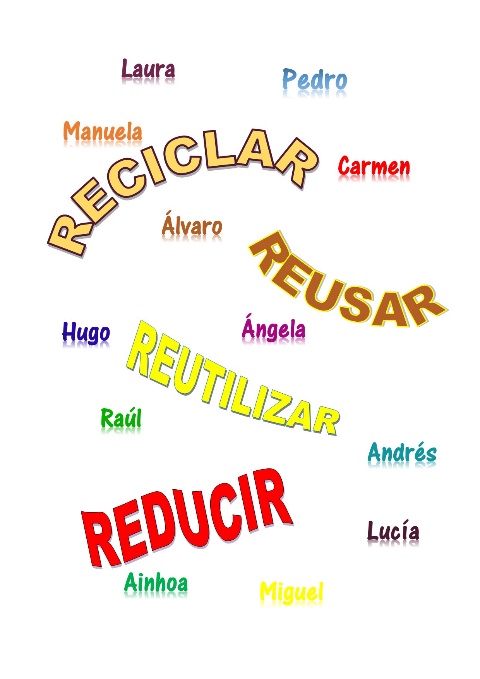 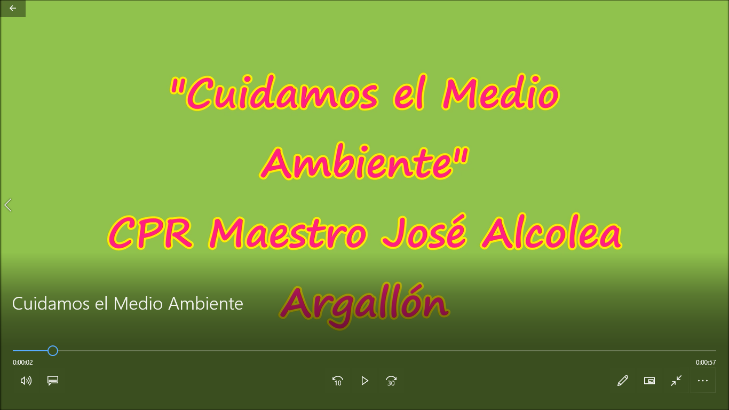 Lo podemos ver aquí https://www.youtube.com/watch?time_continue=1&v=v710xxBxtG8  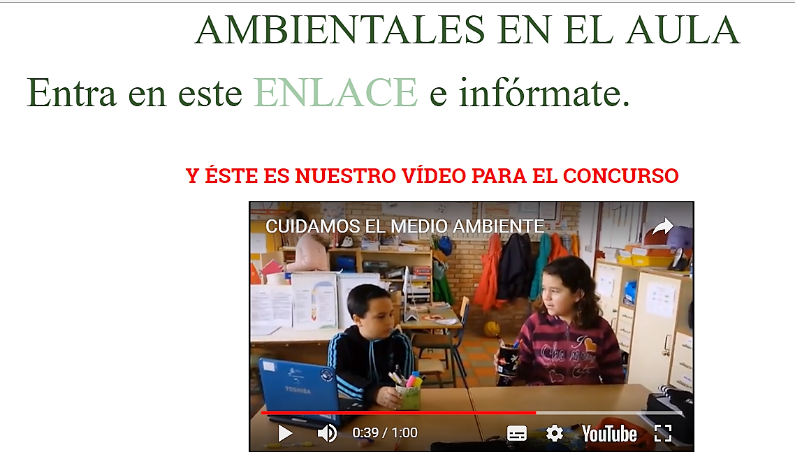 IDENTIFICACIÓNTÍTULO UDI: TEMA 8 : LAS PLANTASTÍTULO UDI: TEMA 8 : LAS PLANTASIDENTIFICACIÓNCURSO:  4ºÁREA: LENGUA IDENTIFICACIÓNJUSTIFICACIÓNComenzamos practicando lecturas individuales con comprensión lectora. Trabajamos la ficha de libros concretos (título-autor-editorial-resumen-opinión). Analizamos palabras terminadas en –d y en -z. En –aje, -eje, -jero. La Gramática sigue trabajando los determinantes, centrándose en esta unidad en los posesivos y numerales. El apartado Vocabulario muestra la  familia de palabra y el campo semántico.En Expresión oral y escrita trabajamos los formularios y las encuestas. En Literatura se trabaja la comparación y la personificación.IDENTIFICACIÓNTEMPORALIZACIÓNCONCRECIÓN CURRICULARCONCRECIÓN CURRICULARCONCRECIÓN CURRICULARCRITERIOS DE EVALUACIÓNCRITERIOS DE EVALUACIÓNCRITERIOS DE EVALUACIÓNCE.2.1. Participar en situaciones de comunicación en el aula, reconociendo el mensaje verbal y no verbal en distintas situaciones cotidianas orales, respetando las normas de intercambio comunicativo: guardar el turno de palabra, escuchar, exponer con claridad y entonación adecuada.CE.2.3. Comprende el sentido de textos orales de distinta tipología de uso habitual a través de informaciones oídas en radio, TV, internet, familia, escuela, aula, reconociendo las ideas principales y secundariasCE.2.5. Obtener información de diferentes medios de comunicación social para incorporarlas a investigaciones y proyectos que permita realizar pequeñas entrevistas, reportajes y resúmenes de noticias.CE.2.6. Leer diferentes textos de creciente complejidad incluidos en el plan lector de nivel y/o ciclo con fluidez, con entonación y ritmo adecuado, respetando las pausas de las lecturas y utilizando la lectura como fuente de placer y enriquecimiento personal, aproximándose a obras literarias relevantes de la cultura andaluza.CE.2.7. Comprender textos leídos, identificando la relación entre ilustraciones y contenidos y deduciendo de las mismas el significado de las palabras y la intención del texto para adquirir vocabulario e identificar las reglas ortográficas básicas a través de la lectura.CE.2.8. Desarrollar estrategias básicas para la comprensión de textos como subrayar los elementos básicos, elaborar resúmenes, identificar elementos característicos, interpretar el valor del título y las ilustraciones.CE.2.10. Planificar y escribir, con ayuda de guías y la colaboración de sus compañeros, textos de los géneros más habituales con diferentes intenciones comunicativas, para desarrollar el plan escritura, manteniendo la estructura de los mismos, con un vocabulario apropiado, atendiendo a los signos de puntuación, las reglas de acentuación y ortográficas y haciendo uso de las TIC como recurso para escribir y presentar sus producciones.CE.2.12. Comprender y utilizar los conocimientos básicos sobre la lengua (palabras, significado, categoría gramatical, etc, propias del ciclo en las actividades de producción y comprensión de textos, utilizando el diccionario para buscar el significado de palabras desconocidas, seleccionando la acepción correcta.CE.2.14. Conocer y producir textos literarios utilizando recursos léxicos, sintácticos, tánicos y rítmicos., distinguiendo la producción literaria de tradición popular y oral de la culta y escrita, realizando posteriormente dramatizaciones individualmente o en grupo de textos literarios adaptados a su edad, bien sea de producción propia o de los compañeros/as.CE.2.1. Participar en situaciones de comunicación en el aula, reconociendo el mensaje verbal y no verbal en distintas situaciones cotidianas orales, respetando las normas de intercambio comunicativo: guardar el turno de palabra, escuchar, exponer con claridad y entonación adecuada.CE.2.3. Comprende el sentido de textos orales de distinta tipología de uso habitual a través de informaciones oídas en radio, TV, internet, familia, escuela, aula, reconociendo las ideas principales y secundariasCE.2.5. Obtener información de diferentes medios de comunicación social para incorporarlas a investigaciones y proyectos que permita realizar pequeñas entrevistas, reportajes y resúmenes de noticias.CE.2.6. Leer diferentes textos de creciente complejidad incluidos en el plan lector de nivel y/o ciclo con fluidez, con entonación y ritmo adecuado, respetando las pausas de las lecturas y utilizando la lectura como fuente de placer y enriquecimiento personal, aproximándose a obras literarias relevantes de la cultura andaluza.CE.2.7. Comprender textos leídos, identificando la relación entre ilustraciones y contenidos y deduciendo de las mismas el significado de las palabras y la intención del texto para adquirir vocabulario e identificar las reglas ortográficas básicas a través de la lectura.CE.2.8. Desarrollar estrategias básicas para la comprensión de textos como subrayar los elementos básicos, elaborar resúmenes, identificar elementos característicos, interpretar el valor del título y las ilustraciones.CE.2.10. Planificar y escribir, con ayuda de guías y la colaboración de sus compañeros, textos de los géneros más habituales con diferentes intenciones comunicativas, para desarrollar el plan escritura, manteniendo la estructura de los mismos, con un vocabulario apropiado, atendiendo a los signos de puntuación, las reglas de acentuación y ortográficas y haciendo uso de las TIC como recurso para escribir y presentar sus producciones.CE.2.12. Comprender y utilizar los conocimientos básicos sobre la lengua (palabras, significado, categoría gramatical, etc, propias del ciclo en las actividades de producción y comprensión de textos, utilizando el diccionario para buscar el significado de palabras desconocidas, seleccionando la acepción correcta.CE.2.14. Conocer y producir textos literarios utilizando recursos léxicos, sintácticos, tánicos y rítmicos., distinguiendo la producción literaria de tradición popular y oral de la culta y escrita, realizando posteriormente dramatizaciones individualmente o en grupo de textos literarios adaptados a su edad, bien sea de producción propia o de los compañeros/as.CE.2.1. Participar en situaciones de comunicación en el aula, reconociendo el mensaje verbal y no verbal en distintas situaciones cotidianas orales, respetando las normas de intercambio comunicativo: guardar el turno de palabra, escuchar, exponer con claridad y entonación adecuada.CE.2.3. Comprende el sentido de textos orales de distinta tipología de uso habitual a través de informaciones oídas en radio, TV, internet, familia, escuela, aula, reconociendo las ideas principales y secundariasCE.2.5. Obtener información de diferentes medios de comunicación social para incorporarlas a investigaciones y proyectos que permita realizar pequeñas entrevistas, reportajes y resúmenes de noticias.CE.2.6. Leer diferentes textos de creciente complejidad incluidos en el plan lector de nivel y/o ciclo con fluidez, con entonación y ritmo adecuado, respetando las pausas de las lecturas y utilizando la lectura como fuente de placer y enriquecimiento personal, aproximándose a obras literarias relevantes de la cultura andaluza.CE.2.7. Comprender textos leídos, identificando la relación entre ilustraciones y contenidos y deduciendo de las mismas el significado de las palabras y la intención del texto para adquirir vocabulario e identificar las reglas ortográficas básicas a través de la lectura.CE.2.8. Desarrollar estrategias básicas para la comprensión de textos como subrayar los elementos básicos, elaborar resúmenes, identificar elementos característicos, interpretar el valor del título y las ilustraciones.CE.2.10. Planificar y escribir, con ayuda de guías y la colaboración de sus compañeros, textos de los géneros más habituales con diferentes intenciones comunicativas, para desarrollar el plan escritura, manteniendo la estructura de los mismos, con un vocabulario apropiado, atendiendo a los signos de puntuación, las reglas de acentuación y ortográficas y haciendo uso de las TIC como recurso para escribir y presentar sus producciones.CE.2.12. Comprender y utilizar los conocimientos básicos sobre la lengua (palabras, significado, categoría gramatical, etc, propias del ciclo en las actividades de producción y comprensión de textos, utilizando el diccionario para buscar el significado de palabras desconocidas, seleccionando la acepción correcta.CE.2.14. Conocer y producir textos literarios utilizando recursos léxicos, sintácticos, tánicos y rítmicos., distinguiendo la producción literaria de tradición popular y oral de la culta y escrita, realizando posteriormente dramatizaciones individualmente o en grupo de textos literarios adaptados a su edad, bien sea de producción propia o de los compañeros/as.OBJETIVOS DIDÁCTICOSComprender el sentido de textos orales de distinta tipología de uso habitual. Comprender la información general en textos orales de uso habitual: texto expositivo. (LCL.2.3.1).Reconocer las ideas principales y secundarias de un texto oral. (LCL.2.3.2.).Leer diferentes textos de creciente complejidad incluidos en el plan lector de nivel y/o ciclo, con fluidez, entonación y ritmo adecuado, respetando las pausas de las lecturas. (LCL.2.6.1.).Comprender textos leídos en voz alta. (LCL.2.7.1.).Desarrollar estrategias básicas para la comprensión de textos como subrayar los elementos básicos, elaborar resúmenes, identificar elementos característicos, interpretar el valor del título y las ilustraciones. (LCL.2.8.1.). Utilizar los conocimientos básicos sobre la lengua (palabras, significado, categoría gramatical,...) propias del ciclo en las actividades de producción y comprensión de textos: Palabras terminadas en – d y en -z  y en  -aje,-eje-jero. El determinante .Familia de palabras. Campo semántico. (LCL.2.12.1.).Planificar y escribir, con ayuda de guías y la colaboración de sus compañeros, textos de los géneros más habituales con diferentes intenciones comunicativas, para desarrollar el plan escritura. Textos cotidianos.  (LCL.2.10.1.).Expresar oralmente de manera sencilla y coherente conocimientos, ideas, hechos y vivencias, adecuando progresivamente su vocabulario, incorporando nuevas palabras y perspectivas personales desde la escucha e intervenciones de los demás: La encuesta. (LCL.2.2.1.). Conocer  y  producir  textos literarios utilizando recursos léxicos, sintácticos, fónicos y rítmicos, distinguiendo la producción literaria de tradición popular y oral de la culta y escrita: Conocer la comparación y la personificación como recursos literarios. (LCL.2.14.1).Obtener información de diferentes medios de comunicación social: Dibujar un plano turístico. (LCL.2.5.1.).OBJETIVOS DIDÁCTICOSComprender el sentido de textos orales de distinta tipología de uso habitual. Comprender la información general en textos orales de uso habitual: texto expositivo. (LCL.2.3.1).Reconocer las ideas principales y secundarias de un texto oral. (LCL.2.3.2.).Leer diferentes textos de creciente complejidad incluidos en el plan lector de nivel y/o ciclo, con fluidez, entonación y ritmo adecuado, respetando las pausas de las lecturas. (LCL.2.6.1.).Comprender textos leídos en voz alta. (LCL.2.7.1.).Desarrollar estrategias básicas para la comprensión de textos como subrayar los elementos básicos, elaborar resúmenes, identificar elementos característicos, interpretar el valor del título y las ilustraciones. (LCL.2.8.1.). Utilizar los conocimientos básicos sobre la lengua (palabras, significado, categoría gramatical,...) propias del ciclo en las actividades de producción y comprensión de textos: Palabras terminadas en – d y en -z  y en  -aje,-eje-jero. El determinante .Familia de palabras. Campo semántico. (LCL.2.12.1.).Planificar y escribir, con ayuda de guías y la colaboración de sus compañeros, textos de los géneros más habituales con diferentes intenciones comunicativas, para desarrollar el plan escritura. Textos cotidianos.  (LCL.2.10.1.).Expresar oralmente de manera sencilla y coherente conocimientos, ideas, hechos y vivencias, adecuando progresivamente su vocabulario, incorporando nuevas palabras y perspectivas personales desde la escucha e intervenciones de los demás: La encuesta. (LCL.2.2.1.). Conocer  y  producir  textos literarios utilizando recursos léxicos, sintácticos, fónicos y rítmicos, distinguiendo la producción literaria de tradición popular y oral de la culta y escrita: Conocer la comparación y la personificación como recursos literarios. (LCL.2.14.1).Obtener información de diferentes medios de comunicación social: Dibujar un plano turístico. (LCL.2.5.1.).OBJETIVOS DIDÁCTICOSComprender el sentido de textos orales de distinta tipología de uso habitual. Comprender la información general en textos orales de uso habitual: texto expositivo. (LCL.2.3.1).Reconocer las ideas principales y secundarias de un texto oral. (LCL.2.3.2.).Leer diferentes textos de creciente complejidad incluidos en el plan lector de nivel y/o ciclo, con fluidez, entonación y ritmo adecuado, respetando las pausas de las lecturas. (LCL.2.6.1.).Comprender textos leídos en voz alta. (LCL.2.7.1.).Desarrollar estrategias básicas para la comprensión de textos como subrayar los elementos básicos, elaborar resúmenes, identificar elementos característicos, interpretar el valor del título y las ilustraciones. (LCL.2.8.1.). Utilizar los conocimientos básicos sobre la lengua (palabras, significado, categoría gramatical,...) propias del ciclo en las actividades de producción y comprensión de textos: Palabras terminadas en – d y en -z  y en  -aje,-eje-jero. El determinante .Familia de palabras. Campo semántico. (LCL.2.12.1.).Planificar y escribir, con ayuda de guías y la colaboración de sus compañeros, textos de los géneros más habituales con diferentes intenciones comunicativas, para desarrollar el plan escritura. Textos cotidianos.  (LCL.2.10.1.).Expresar oralmente de manera sencilla y coherente conocimientos, ideas, hechos y vivencias, adecuando progresivamente su vocabulario, incorporando nuevas palabras y perspectivas personales desde la escucha e intervenciones de los demás: La encuesta. (LCL.2.2.1.). Conocer  y  producir  textos literarios utilizando recursos léxicos, sintácticos, fónicos y rítmicos, distinguiendo la producción literaria de tradición popular y oral de la culta y escrita: Conocer la comparación y la personificación como recursos literarios. (LCL.2.14.1).Obtener información de diferentes medios de comunicación social: Dibujar un plano turístico. (LCL.2.5.1.).CONTENIDOSBloque 1: Comunicación oral: hablar y escuchar.1.1. Situaciones de comunicación, espontáneas o dirigidas, utilizando un discurso ordenado y coherente: asambleas, conversaciones y diálogos reales o simulados así como coloquios sobre temas escolares. 1.2. Expresión, interpretación y diferenciación de mensajes verbales y no verbales. Utilización de estrategias de comprensión de mensajes orales: atención, retención, anticipación del contenido y de la situación mediante el contexto, identificación de las ideas principales y secundarias, intención del hablante, formulación de hipótesis sobre significado, contenido y contexto a partir del análisis de elementos significativos lingüísticos y paralingüísticos (modulación y tono de la voz, gestualidad, lenguaje corporal y postural. 1.3. Estrategias y normas para el intercambio comunicativo: escuchar atentamente, mirar al interlocutor, respetar las intervenciones y normas de cortesía, sentimientos y experiencias de los demás.  Bloque 2: Comunicación escrita: leer.2.1. Lectura de textos en distintos soportes (impresos, digitales y multimodales) tanto en el ámbito escolar como social. Lectura en silencio y en voz alta con pronunciación correcta y entonación y ritmo adecuados, en función de los signos de puntuación. 2.2. Comprensión de textos leídos en voz alta y en silencio. 2.3. Audición y lectura de diferentes tipos de textos: leyendas, romances, anotaciones, anuncios, películas, cartas, noticias sencillas, diarios, correos electrónicos, mapas, planos, gráficos y canciones. 2.4. Estrategias para la comprensión lectora de textos: aplicación de los elementos básicos de los textos narrativos, descriptivos y expositivos para la comprensión e interpretación de los mismos. 2.5. Gusto por la lectura: selección de lecturas personales cercanas a sus intereses de forma autónoma como fuente de disfrute. 2.6. Construcción de conocimientos y valoración crítica a partir de informaciones procedentes de diferentes fuentes documentales (libros, prensa, televisión, webs... acordes a su edad) y búsqueda, localización dirigida y lectura de información en distintos tipos de textos y fuentes documentales: diccionarios, libros de divulgación, revistas... para ampliar conocimientos y aplicarlos en trabajos personales. Bloque 3: Comunicación escrita: escribir.3.1. Escritura y reescritura individual o colectiva de textos creativos, copiados o dictados, con diferentes intenciones tanto del ámbito escolar como social con una caligrafía, orden y limpieza adecuados y con un vocabulario en consonancia con el nivel educativo. Plan de escritura. 3.2. Planificación de textos: inclusión de los recursos lingüísticos más adecuados para escribir textos narrativos, descriptivos, predictivos, argumentativos y explicativos. 3.3. Uso del lenguaje no verbal en las producciones escritas: tebeos, emoticonos, imágenes... 3.4. Organización y representación de textos de forma creativa utilizando herramientas de edición de contenidos digitales que permiten incluir texto con formato carácter y la manipulación básica de imágenes, para utilizarlas en las tareas de aprendizaje o para comunicar conclusiones, utilizando los recursos de forma responsable. 3.6. Aplicación de las normas ortográficas y signos de puntuación. Bloque 4: Conocimiento de la lengua.4.1. La palabra. Reconocimiento homonimia, polisemia, familias léxicas, palabras primitivas y derivadas, prefijos y sufijos. El nombre y sus clases. Artículos. Adjetivos determinativos y calificativos. Pronombres personales. Verbo: conjugación regular del indicativo, formas no personales, raíces y desinencias verbales. La concordancia en persona, género y número. Reglas para la formación de comparativos y superlativos. 4.3. Vocabulario: Estructura del diccionario. Distintos significados de las palabras. Diccionarios on line. Las abreviaturas y siglas. 4.4. Diferenciación entre oración, párrafo y texto. Mecanismos de cohesión y coherencia textual. 4.5. La sílaba: división de las palabras en sílabas. Clasificación por su sílaba tónica. Hiatos y diptongos 4.6. Ortografía: utilización de las reglas de ortografía en las propias producciones. Reglas generales de acentuación.Bloque 5: Educación literaria.5.1. Escucha activa y lectura autónoma de obras o fragmentos de la tradición popular como leyendas, aleluyas y refranes para obtener información sobre el entorno más próximo; también de la literatura universal adaptados a su edad. 5.4. Elaboración de textos narrativos breves, orales o escritos, adecuados a la edad a partir de modelos o con ayuda de guías. .CONTENIDOSBloque 1: Comunicación oral: hablar y escuchar.1.1. Situaciones de comunicación, espontáneas o dirigidas, utilizando un discurso ordenado y coherente: asambleas, conversaciones y diálogos reales o simulados así como coloquios sobre temas escolares. 1.2. Expresión, interpretación y diferenciación de mensajes verbales y no verbales. Utilización de estrategias de comprensión de mensajes orales: atención, retención, anticipación del contenido y de la situación mediante el contexto, identificación de las ideas principales y secundarias, intención del hablante, formulación de hipótesis sobre significado, contenido y contexto a partir del análisis de elementos significativos lingüísticos y paralingüísticos (modulación y tono de la voz, gestualidad, lenguaje corporal y postural. 1.3. Estrategias y normas para el intercambio comunicativo: escuchar atentamente, mirar al interlocutor, respetar las intervenciones y normas de cortesía, sentimientos y experiencias de los demás.  Bloque 2: Comunicación escrita: leer.2.1. Lectura de textos en distintos soportes (impresos, digitales y multimodales) tanto en el ámbito escolar como social. Lectura en silencio y en voz alta con pronunciación correcta y entonación y ritmo adecuados, en función de los signos de puntuación. 2.2. Comprensión de textos leídos en voz alta y en silencio. 2.3. Audición y lectura de diferentes tipos de textos: leyendas, romances, anotaciones, anuncios, películas, cartas, noticias sencillas, diarios, correos electrónicos, mapas, planos, gráficos y canciones. 2.4. Estrategias para la comprensión lectora de textos: aplicación de los elementos básicos de los textos narrativos, descriptivos y expositivos para la comprensión e interpretación de los mismos. 2.5. Gusto por la lectura: selección de lecturas personales cercanas a sus intereses de forma autónoma como fuente de disfrute. 2.6. Construcción de conocimientos y valoración crítica a partir de informaciones procedentes de diferentes fuentes documentales (libros, prensa, televisión, webs... acordes a su edad) y búsqueda, localización dirigida y lectura de información en distintos tipos de textos y fuentes documentales: diccionarios, libros de divulgación, revistas... para ampliar conocimientos y aplicarlos en trabajos personales. Bloque 3: Comunicación escrita: escribir.3.1. Escritura y reescritura individual o colectiva de textos creativos, copiados o dictados, con diferentes intenciones tanto del ámbito escolar como social con una caligrafía, orden y limpieza adecuados y con un vocabulario en consonancia con el nivel educativo. Plan de escritura. 3.2. Planificación de textos: inclusión de los recursos lingüísticos más adecuados para escribir textos narrativos, descriptivos, predictivos, argumentativos y explicativos. 3.3. Uso del lenguaje no verbal en las producciones escritas: tebeos, emoticonos, imágenes... 3.4. Organización y representación de textos de forma creativa utilizando herramientas de edición de contenidos digitales que permiten incluir texto con formato carácter y la manipulación básica de imágenes, para utilizarlas en las tareas de aprendizaje o para comunicar conclusiones, utilizando los recursos de forma responsable. 3.6. Aplicación de las normas ortográficas y signos de puntuación. Bloque 4: Conocimiento de la lengua.4.1. La palabra. Reconocimiento homonimia, polisemia, familias léxicas, palabras primitivas y derivadas, prefijos y sufijos. El nombre y sus clases. Artículos. Adjetivos determinativos y calificativos. Pronombres personales. Verbo: conjugación regular del indicativo, formas no personales, raíces y desinencias verbales. La concordancia en persona, género y número. Reglas para la formación de comparativos y superlativos. 4.3. Vocabulario: Estructura del diccionario. Distintos significados de las palabras. Diccionarios on line. Las abreviaturas y siglas. 4.4. Diferenciación entre oración, párrafo y texto. Mecanismos de cohesión y coherencia textual. 4.5. La sílaba: división de las palabras en sílabas. Clasificación por su sílaba tónica. Hiatos y diptongos 4.6. Ortografía: utilización de las reglas de ortografía en las propias producciones. Reglas generales de acentuación.Bloque 5: Educación literaria.5.1. Escucha activa y lectura autónoma de obras o fragmentos de la tradición popular como leyendas, aleluyas y refranes para obtener información sobre el entorno más próximo; también de la literatura universal adaptados a su edad. 5.4. Elaboración de textos narrativos breves, orales o escritos, adecuados a la edad a partir de modelos o con ayuda de guías. .CONTENIDOSBloque 1: Comunicación oral: hablar y escuchar.1.1. Situaciones de comunicación, espontáneas o dirigidas, utilizando un discurso ordenado y coherente: asambleas, conversaciones y diálogos reales o simulados así como coloquios sobre temas escolares. 1.2. Expresión, interpretación y diferenciación de mensajes verbales y no verbales. Utilización de estrategias de comprensión de mensajes orales: atención, retención, anticipación del contenido y de la situación mediante el contexto, identificación de las ideas principales y secundarias, intención del hablante, formulación de hipótesis sobre significado, contenido y contexto a partir del análisis de elementos significativos lingüísticos y paralingüísticos (modulación y tono de la voz, gestualidad, lenguaje corporal y postural. 1.3. Estrategias y normas para el intercambio comunicativo: escuchar atentamente, mirar al interlocutor, respetar las intervenciones y normas de cortesía, sentimientos y experiencias de los demás.  Bloque 2: Comunicación escrita: leer.2.1. Lectura de textos en distintos soportes (impresos, digitales y multimodales) tanto en el ámbito escolar como social. Lectura en silencio y en voz alta con pronunciación correcta y entonación y ritmo adecuados, en función de los signos de puntuación. 2.2. Comprensión de textos leídos en voz alta y en silencio. 2.3. Audición y lectura de diferentes tipos de textos: leyendas, romances, anotaciones, anuncios, películas, cartas, noticias sencillas, diarios, correos electrónicos, mapas, planos, gráficos y canciones. 2.4. Estrategias para la comprensión lectora de textos: aplicación de los elementos básicos de los textos narrativos, descriptivos y expositivos para la comprensión e interpretación de los mismos. 2.5. Gusto por la lectura: selección de lecturas personales cercanas a sus intereses de forma autónoma como fuente de disfrute. 2.6. Construcción de conocimientos y valoración crítica a partir de informaciones procedentes de diferentes fuentes documentales (libros, prensa, televisión, webs... acordes a su edad) y búsqueda, localización dirigida y lectura de información en distintos tipos de textos y fuentes documentales: diccionarios, libros de divulgación, revistas... para ampliar conocimientos y aplicarlos en trabajos personales. Bloque 3: Comunicación escrita: escribir.3.1. Escritura y reescritura individual o colectiva de textos creativos, copiados o dictados, con diferentes intenciones tanto del ámbito escolar como social con una caligrafía, orden y limpieza adecuados y con un vocabulario en consonancia con el nivel educativo. Plan de escritura. 3.2. Planificación de textos: inclusión de los recursos lingüísticos más adecuados para escribir textos narrativos, descriptivos, predictivos, argumentativos y explicativos. 3.3. Uso del lenguaje no verbal en las producciones escritas: tebeos, emoticonos, imágenes... 3.4. Organización y representación de textos de forma creativa utilizando herramientas de edición de contenidos digitales que permiten incluir texto con formato carácter y la manipulación básica de imágenes, para utilizarlas en las tareas de aprendizaje o para comunicar conclusiones, utilizando los recursos de forma responsable. 3.6. Aplicación de las normas ortográficas y signos de puntuación. Bloque 4: Conocimiento de la lengua.4.1. La palabra. Reconocimiento homonimia, polisemia, familias léxicas, palabras primitivas y derivadas, prefijos y sufijos. El nombre y sus clases. Artículos. Adjetivos determinativos y calificativos. Pronombres personales. Verbo: conjugación regular del indicativo, formas no personales, raíces y desinencias verbales. La concordancia en persona, género y número. Reglas para la formación de comparativos y superlativos. 4.3. Vocabulario: Estructura del diccionario. Distintos significados de las palabras. Diccionarios on line. Las abreviaturas y siglas. 4.4. Diferenciación entre oración, párrafo y texto. Mecanismos de cohesión y coherencia textual. 4.5. La sílaba: división de las palabras en sílabas. Clasificación por su sílaba tónica. Hiatos y diptongos 4.6. Ortografía: utilización de las reglas de ortografía en las propias producciones. Reglas generales de acentuación.Bloque 5: Educación literaria.5.1. Escucha activa y lectura autónoma de obras o fragmentos de la tradición popular como leyendas, aleluyas y refranes para obtener información sobre el entorno más próximo; también de la literatura universal adaptados a su edad. 5.4. Elaboración de textos narrativos breves, orales o escritos, adecuados a la edad a partir de modelos o con ayuda de guías. .COMPETENCIASCOMPETENCIASCOMPETENCIASCCL,, CAA, SIEPCAA, SIEPCAA, CSYC, SIEPCAACCL,, CAA, SIEPCAA, SIEPCAA, CSYC, SIEPCAACCL,, CAA, SIEPCAA, SIEPCAA, CSYC, SIEPCAATRANSPOSICIÓN DIDÁCTICATAREA: CREAMOS UN VIDEOS PARA MEJORAR EL MEDIO AMBIENTE ACTIVIDADES Y EJERCICIOS.A través de las siguientes actividades del libro de texto trabajamos lecturas individuales con comprensión lectora,  ficha de libros concretos (título-autor-editorial-resumen-opinión), Analizamos palabras terminadas en –d y en -z. En –aje, -eje, -jero. La Gramática sigue trabajando los determinantes, centrándose en esta unidad en los posesivos y numerales. El apartado Vocabulario muestra la  familia de palabra y el campo semántico.En Expresión oral y escrita trabajamos los formularios y las encuestas. En Literatura se trabaja la comparación y la personificación.TEMA 8: LAS PLANTASPAG 118-119: Lectura  Y PAG 121: 11PAG 122: 1, 7 y PAG 123: DICTADO PAG 124: 4 y PAG 125: 6PAG  126: 2 y PAG 127: JUEGO CON EL LENGUAJEPAG 128: Hacer la 1 en WORD (Para Ficha alumno eIncluir alergias,…) CONTROL1º  VIDEOS SOBRE MEDIO AMBIENTEDebatimos sobre consejos para cuidar el medio ambiente. (no gastar agua-cierra el grifo, luces-abre las cortinas, clases vacías luces apagadas-pasillo, frio-ropa adecuada, papel reciclado. Aprovechar cartulinas pequeñas.Inventamos escenas con aplausos para lo buenoEnsayamos las escenas.Se grabanTAREA: CREAMOS UN VIDEOS PARA MEJORAR EL MEDIO AMBIENTE ACTIVIDADES Y EJERCICIOS.A través de las siguientes actividades del libro de texto trabajamos lecturas individuales con comprensión lectora,  ficha de libros concretos (título-autor-editorial-resumen-opinión), Analizamos palabras terminadas en –d y en -z. En –aje, -eje, -jero. La Gramática sigue trabajando los determinantes, centrándose en esta unidad en los posesivos y numerales. El apartado Vocabulario muestra la  familia de palabra y el campo semántico.En Expresión oral y escrita trabajamos los formularios y las encuestas. En Literatura se trabaja la comparación y la personificación.TEMA 8: LAS PLANTASPAG 118-119: Lectura  Y PAG 121: 11PAG 122: 1, 7 y PAG 123: DICTADO PAG 124: 4 y PAG 125: 6PAG  126: 2 y PAG 127: JUEGO CON EL LENGUAJEPAG 128: Hacer la 1 en WORD (Para Ficha alumno eIncluir alergias,…) CONTROL1º  VIDEOS SOBRE MEDIO AMBIENTEDebatimos sobre consejos para cuidar el medio ambiente. (no gastar agua-cierra el grifo, luces-abre las cortinas, clases vacías luces apagadas-pasillo, frio-ropa adecuada, papel reciclado. Aprovechar cartulinas pequeñas.Inventamos escenas con aplausos para lo buenoEnsayamos las escenas.Se grabanTAREA: CREAMOS UN VIDEOS PARA MEJORAR EL MEDIO AMBIENTE ACTIVIDADES Y EJERCICIOS.A través de las siguientes actividades del libro de texto trabajamos lecturas individuales con comprensión lectora,  ficha de libros concretos (título-autor-editorial-resumen-opinión), Analizamos palabras terminadas en –d y en -z. En –aje, -eje, -jero. La Gramática sigue trabajando los determinantes, centrándose en esta unidad en los posesivos y numerales. El apartado Vocabulario muestra la  familia de palabra y el campo semántico.En Expresión oral y escrita trabajamos los formularios y las encuestas. En Literatura se trabaja la comparación y la personificación.TEMA 8: LAS PLANTASPAG 118-119: Lectura  Y PAG 121: 11PAG 122: 1, 7 y PAG 123: DICTADO PAG 124: 4 y PAG 125: 6PAG  126: 2 y PAG 127: JUEGO CON EL LENGUAJEPAG 128: Hacer la 1 en WORD (Para Ficha alumno eIncluir alergias,…) CONTROL1º  VIDEOS SOBRE MEDIO AMBIENTEDebatimos sobre consejos para cuidar el medio ambiente. (no gastar agua-cierra el grifo, luces-abre las cortinas, clases vacías luces apagadas-pasillo, frio-ropa adecuada, papel reciclado. Aprovechar cartulinas pequeñas.Inventamos escenas con aplausos para lo buenoEnsayamos las escenas.Se grabanTAREA: CREAMOS UN VIDEOS PARA MEJORAR EL MEDIO AMBIENTE ACTIVIDADES Y EJERCICIOS.A través de las siguientes actividades del libro de texto trabajamos lecturas individuales con comprensión lectora,  ficha de libros concretos (título-autor-editorial-resumen-opinión), Analizamos palabras terminadas en –d y en -z. En –aje, -eje, -jero. La Gramática sigue trabajando los determinantes, centrándose en esta unidad en los posesivos y numerales. El apartado Vocabulario muestra la  familia de palabra y el campo semántico.En Expresión oral y escrita trabajamos los formularios y las encuestas. En Literatura se trabaja la comparación y la personificación.TEMA 8: LAS PLANTASPAG 118-119: Lectura  Y PAG 121: 11PAG 122: 1, 7 y PAG 123: DICTADO PAG 124: 4 y PAG 125: 6PAG  126: 2 y PAG 127: JUEGO CON EL LENGUAJEPAG 128: Hacer la 1 en WORD (Para Ficha alumno eIncluir alergias,…) CONTROL1º  VIDEOS SOBRE MEDIO AMBIENTEDebatimos sobre consejos para cuidar el medio ambiente. (no gastar agua-cierra el grifo, luces-abre las cortinas, clases vacías luces apagadas-pasillo, frio-ropa adecuada, papel reciclado. Aprovechar cartulinas pequeñas.Inventamos escenas con aplausos para lo buenoEnsayamos las escenas.Se grabanTRANSPOSICIÓN DIDÁCTICATRANSPOSICIÓN DIDÁCTICATRANSPOSICIÓN DIDÁCTICAMETODOLOGÍARECURSOSPROCESOS COGNITIVOSESCENARIOTRANSPOSICIÓN DIDÁCTICASOCIALES:Investigación grupalJuego de rolesPROCESAMIENTO DE LA INFORMACIÓN:Inductivo básicoFormación de conceptosMemorísticoSinécticoIndagación CientíficaCONDUCTUALES:Enseñanza directaEnseñanza no directivaLibro de textoCuadernoFichero ortográficoBiblioteca de aulaOrdenadorFolletos publicitarios con diseños varios.Página web propiaPágina web CP LoretoAnalíticoLógicoAnalógicoCreativoSECUNDARIO: EscolarComunitario                                                                                                                                                                                   INSTR                                                              INDICADORES DE LOGRO                                                                                                       DE                                                                                                                                                                                                                                EVALUAC                                                                                                                                                                                   INSTR                                                              INDICADORES DE LOGRO                                                                                                       DE                                                                                                                                                                                                                                EVALUACLCL.2.3.1. Comprende el sentido de textos orales de distinta tipología de uso habitual. Comprende la información general en textos orales de uso habitual. STD.4.1 STD 4.2. STD 4.3. STD 6.1. STD 6.2.PRUEBA ORALLCL.2.3.2. Reconoce las ideas principales y secundarias de un texto oral. STD.4.1 STD 4.2. STD 4.3. STD 6.1. STD 6.2.PRUEBAORALOBSERVACIÓNLCL.2.6.1. Lee diferentes textos de creciente complejidad incluidos en el plan lector de nivel y/o ciclo, con fluidez, entonación y ritmo adecuado, respetando las pausas de las lecturas. STD. 12.1. STD. 12.2. STD.13.1. STD.13.2.OBSERVACIÓNLCL.2.7.1. Comprende textos leídos en voz alta. STD.18.1. STD.18.2.CONTROL ORALLCL.2.8.1.Desarrolla estrategias básicas para la comprensión de textos como subrayar los elementos básicos, elaborar resúmenes, identificar elementos característicos, interpretar el valor del título y las ilustraciones. STD 21.4. STD 21.5.PRÁCTICALCL.2.12.1. Utiliza los conocimientos básicos sobre la lengua (palabras, significado, categoría gramatical,...) propias del ciclo en las actividades de producción y comprensión de textos. STD 32.2. STD 34.3. STD 35.1.PRUEBA ESCRITALCL.2.10.1. Planifica y escribe, con ayuda de guías y la colaboración de sus compañeros, textos de los géneros más habituales con diferentes intenciones comunicativas, para desarrollar el plan escritura. STD.24.1.STD.24.2. STD.24.3. STD.25.2. STD.26.2.PRÁCTICALCL.2.1.1 Expresa oralmente de manera sencilla y coherente conocimientos, ideas, hechos y vivencias, adecuando progresivamente su vocabulario, incorporando nuevas palabras y perspectivas personales desde la escucha e intervenciones de los demás: La encuesta. STD.1.1. STD.1.2. STD.1.3. STD.1.4.PRUEBA ORALOBSERVACIÓNLCL.2.14.1. Conoce  y  produce  textos literarios utilizando recursos léxicos, sintácticos, fónicos y rítmicos, distinguiendo la producción literaria de tradición popular y oral de la culta y escrita. STD.39.1PRÁCTICALCL.2.5.1.Obtiene información de diferentes medios de comunicación social. PRÁCTICA